    Принято                                                                                           УТВЕРЖДАЮ  на заседании педагогического                 Директор      МБУ ДО «ДЮСШ № 3»совета                                                         ___________________ О.В. ДолгишевПротокол «01» от 30.08.2017г.                           Приказ № 15 од от 31.08.2017г.Муниципальное бюджетное учреждениедополнительного образования «Детско-юношеская спортивная школа № 3»города СмоленскаДополнительная общеразвивающая программа в области физической культуры и спорта по виду спорта«дзюдо»Составлена:тренером-преподавателем МСМКотделения единоборствДолгишевой Л.О.Срок реализации: 5 летСмоленск 2017г.СОДЕРЖАНТЕ:Пояснительная записка. . . . . . . . . . . . . . . . . . . . . . . . . . . . . . . . . . . . . . . . . . . . . . . . . . . . .3Нормативная часть. . . . . . . . . . . . . . . . . . . . . . . . . . . . . . . . . . . . . . . . . . . . . . . . . . . . . . . . 6Методологическая часть. . . . . . . . . . . . . . . . . . . . . . . . . . . . . . . . . . . . . . . . . . . . . . . . . . . .8Система контроля и зачетные требования. . . . . . . . . . . . . . . . . . . . . . . . . . . . . . . . . . . . 14  Информационное обеспечение . . . . . . . . . . . . . . . . . . . . . . . . . . . . . . . . . . . . . . . . . . . . .20 ПОЯСНИТЕЛЬНАЯ ЗАПИСКА           «ДЮСШ № 3» является муниципальным бюджетным учреждением дополнительного образования, деятельность которого направлена на привлечение детей, подростков к систематическим занятиям спортом, на обеспечение условий для личностного развития детей, укрепления их здоровья, развития морально-волевых качеств.Настоящая программа является основным документом определяющим направленность и содержание дополнительного образования  на  отделении дзюдо МБУ ДО «ДЮСШ № 3» г. Смоленска в группах спортивно-оздоровительного этапа. Нормативная и  правовая база для составления данной программы:- ФЗ  «Об образовании в Российской Федерации», - Порядок организации и осуществления образовательной деятельности по дополнительным общеобразовательным программам,- Методические рекомендации по организации деятельности спортивных школ в Российской  Федерации,- Устав МБУ ДО «ДЮСШ № 3» г. Смоленска.   Программа составлена на основе программы  Дзюдо: Примерная программа для системы дополнительного образования детей: детско-юношеских спортивных  школ, специализированных детско-юношеских спортивных школ олимпийского  резерва/ Акопян А.О. И др. -   М.: Советский спорт, 2003.  Спортивно-оздоровительные группы формируются как из вновь зачисляемых обучающихся, а также обучающихся не имеющих по каким-либо причинам возможности продолжить занятия на других этапах подготовки, но желающих заниматься избранным видом спорта, не имеющие медицинских противопоказаний и имеющие разрешение врача в возрасте от 10 до 17 лет.Максимальный срок реализации программы рассчитан на 5 лет. Спортивно-оздоровительный этап (весь период обучения). На спортивно-оздоровительный этап зачисляются все желающие, не имеющие медицинских противопоказаний для занятий спортом. Программа предусматривает осуществление физкультурно-оздоровительной работы, направленной на разностороннюю физическую подготовку и овладение основами техники дзюдо, выборе спортивной специализации, выполнение контрольных нормативов для зачисления в группу начальной подготовки. Основная цель программы:  привлечение детей к регулярным занятиям физической культурой посредством организованных занятий дзюдо. Задачи на спортивно-оздоровительном этапе:привлечение максимально-возможного числа детей и подростков к систематическим занятиям спортом;удовлетворение индивидуальных потребностей учащихся в занятиях дзюдо;развитие физических качеств, повышение уровня общей физической подготовленности;изучение основ техники дзюдо;воспитание морально-волевых  качеств личности;отбор перспективных юных спортсменов для зачисление в группы начальной подготовки и дальнейшей спортивной специализации.    	Основополагающие принципы программы:Комплексность - предусматривает тесную взаимосвязь всех видов подготовки для всестороннего развития занимающихся (общей и специальной физической подготовки, технико-тактической, теоретической, воспитательной работы, медико-педагогического контроля).Преемственность - определяет последовательность изложения программного материала по годам обучения, для обеспечения в многолетнем  процессе спортивной подготовки преемственности задач, средств и методов, объемов тренировочных и соревновательных нагрузок, рост показателей уровня физической и технико-тактической подготовленности.Вариативность - предусматривает, в зависимости от  индивидуальных особенностей включение в тренировочный план разнообразного набора тренировочных средств и изменения нагрузок.  Ожидаемые результаты.В результате  обучения по программе, учащиеся должны: знать:основные понятия, термины дзюдо,роль физической культуры и спорта в здоровом образе жизни,историю развития дзюдо,правила соревнований в избранном виде спорта уметь:применять правила техники безопасности на занятиях,владеть основами гигиены,выполнять основные технические действия, предусмотренные программой,применять изученные технические действия в соревновательных условиях.Способы определения результативности.   Проверка знаний и умений проводится на каждом занятии. Итоговые испытания технической подготовленности учащихся проводятся в процессе тренировочной деятельности и соревнованиях.   Уровень общей физической подготовленности определяется при сдаче контрольных нормативов по ОФП, проводимых в начале и   конце учебного года.     Критериями успешности обучения служат -  положительная динамика уровня общей физической подготовленности, определяемая по результатам контрольных нормативов по ОФП, результаты участия в соревнованиях и желание продолжить обучение на следующем этапе подготовки.Борьба дзюдо - популярнейший вид спорта, имеющие огромное воспитательное, оздоровительное и прикладное значение.Занятия борьбой в полной мере обеспечивают: укрепление здоровья, всестороннее гармоничное развитие юных спортсменов, привитие здорового образа жизни, обеспечение необходимых условий для личностного развития детей, нравственного воспитания, морально-волевых качеств, формирование жизненно-важных двигательных умений и навыков, создание условий для раскрытия физических и психологических способностей детей, привитие навыков личной и общественной гигиены.Дополнительная общеразвивающая программа охватывает спортивно-оздоровительный период обучения и тренировки. Предусматривается тесную взаимосвязь всех сторон учебно-тренировочного процесса (физической, технико-тактической, психологической и теоретической подготовки, воспитательной работы, восстановительных мероприятий, педагогического и медицинского контроля). Определяет последовательность изложения программного материала по этапам обучения, чтобы обеспечить в многолетнем учебно-тренировочном процессе преемственность задач, средств и методов подготовки, объемов тренировочных и соревновательных нагрузок, рост показателей физической и технико-тактической подготовленности. Преемственность в решении задач, направленных на укрепление здоровья юных спортсменов, воспитания стойкого их интереса к занятиям спортом.В программе раскрывается содержание учебно-тренировочной и воспитательной работы, разработан план по разделам подготовки (технической и физической, соревновательной и пр.), учебный материал по видам подготовки, система контрольных нормативов по ОФП и способы ее оценки, календарный план.Учебный материал изложен в соответствии с нормативно-правовыми основами, регулирующими деятельность учреждений дополнительного образования физкультурно-спортивной направленности и программ по видам спорта.Настоящая программа состоит из трех частей:Первая часть – нормативная, определяет возрастной диапазон зачисления детей на отделение дзюдо, численный состав занимающихся, режим работы  и наполняемость учебных групп,   объем нагрузки по видам подготовки.Вторая часть — методологическая, которая содержит теоретическую и практическую подготовки.    Практическая подготовка распределена по  основным видам подготовки и годам обучения. Методические рекомендации по объему тренировочных и соревновательных нагрузок,  методические рекомендации по проведению тренировочных занятий, Третья часть –система контроля и зачетные требования, включает, проведение контрольно-переводных испытаний с целью определения уровня общей  физической подготовленности по организации педагогического контроля  и воспитательной работы.НОРМАТИВНАЯ ЧАСТЬ2.1  ПОРЯДОК ЗАЧИСЛЕНИЯ В СПОРТИВНО-ОЗДОРОВИТЕЛЬНЫЕ ГРУППЫ.  В спортивно-оздоровительные группы (СОГ)  зачисляются дети с 10 лет, имеющие медицинский допуск к занятиям в спортивной школе, желающие заниматься дзюдо,  не достигшие возраста для зачисления в группы начальной подготовки, а так же не прошедшие конкурсный отбор для обучения по дополнительной предпрофессиональной программе по виду спорта дзюдо.2.2 ОРГАНИЗАЦИЯ  ОБРАЗОВАТЕЛЬНОЙ ДЕЯТЕЛЬНОСТИ И РЕЖИМ ТРЕНИРОВОЧНОЙ РАБОТЫ.   Тренировочная  деятельность организуется в течение всего календарного года, включая каникулярное время в соответствии с календарным учебным графиком, годовым учебным планом и календарем спортивно-массовых мероприятий.  Годовой учебный план рассчитан на 46 недель.Таблица № 1Учебный план на 46 недельтренировочных занятий по дзюдо в «ДЮСШ № 3»Основными формами тренировочного процесса являются групповые, тренировочные занятия, участие в соревнованиях школьного и городского уровней.Таблица № 2 План-график распределения учебных часов для спортивно-оздоровительной группыТаблица № 3 Режим тренировочной работыПродолжительность одного занятия в спортивно-оздоровительных группах  не должна превышать 2 академических часов. В группах спортивно-оздоровительного этапа с целью большего охвата занимающихся максимальный объем тренировочной нагрузки на группу в неделю может быть снижен, но не более чем на 10% от годового объема и не более чем на 2 часа в неделю с возможностью увеличения в каникулярный период, но не более чем на 25% от годового тренировочного объема.Таблица № 4Условия зачисления и перевода в группу следующего года обучения+ - положительная динамика показателей уровня физической подготовленностиIII. МЕТОДОЛОГИЧЕСКАЯ ЧАСТЬ3.1 Теоретическая подготовка         Теоретическая подготовка имеет немаловажное значение в подготовке спортсменов.      Цель теоретической подготовки на спортивно-оздоровительном этапе - привить интерес  к избранному виду спорта, формирование культуры здорового образа жизни, умений применять полученные знания в тренировочном процессе в жизни.     Теоретические знания даются непосредственно на тренировочном занятии, а так же в форме  дискуссий, бесед.  Эти занятия органически связаны с физической, технической, тактической  подготовками. При проведении теоретических занятий учитывается возраст занимающихся, материал излагается в доступной форме.    Программный материал по теоретической подготовке объединен в систему многолетней подготовки, построен с учетом возраста занимающихся и распределен на весь период обучении.     Для оценки качества усвоения  теоретического материала применяется текущий и итоговый контроль. Формы оценки: тестирование, собеседование, творческие задания.   На практических занятиях следует дополнительно разъяснять занимающимся отдельные вопросы техники упражнений, методики обучения, правил соревнований. 3.2 Практическая подготовкаПрограммный материал для практических занятий:Занятия на  спортивно-оздоровительном этапе по борьбе дзюдо могут быть различными по содержанию, в зависимости от задач, стоящих перед спортсменами, и периода и тренировочной работы. Основными формами тренировочных занятий являются учебно-тренировочные, тренировочные, контрольные занятия.Учебно-тренировочные занятия - наиболее распространенная форма спортивного урока. С учетом стоящих перед спортсменами задач подбираются и партнеры по тренировке.Учебно-тренировочные занятия нередко начинаются с бесед по теории. Подготовительная часть занятий проводится обычно групповым методом.Наиболее универсальным тренировочным средством для учащихся это - применение игрового метода в подготовке юных спортсменов способствует сохранению интереса к занятиям спортом и смягчению воздействия тренировочных нагрузок.Учебно-тренировочные занятия должны выполнять основные задачи, которые ставятся на спортивно-оздоровительном этапе подготовки.3.3 Рекомендации по организации тренировочного процессаЗначительное омоложение контингента спортсменов, произошедшее в последние годы, создало предпосылки для обязательного осуществления начальных занятий на спортивно-оздоровительном этапе подготовки.Основная цель этого этапа - обеспечение отбора, физической и координационной готовности к простейшим упражнениям (общеразвивающим и специальным).    На этом этапе целесообразно выдвигать на первый план разностороннюю физическую подготовку и направленно развивать физические качества путем специально подобранных комплексов упражнений и игр (в виде тренировочных заданий) с учетом сенситивных периодов развития физических качеств у юных спортсменов, достигая тем самым единства общей и специальной подготовки.  Физические качества и сенситивные периоды их развития  	Следует учитывать, что у девочек сенситивные периоды энергетических предпосылок формирования физических качеств наступают на 1 год раньше, чем у мальчиков.  Особенности обучения. Двигательные навыки у юных спортсменов должны формироваться параллельно с развитием физических качеств, необходимых для достижения успеха в избранном виде спорта. С самого начала занятий необходимо овладевать основами техники целостного упражнения, а не отдельных его частей. Обучение основам техники целесообразно проводить в облегченных условиях.Одной из задач на первых годах занятий борьбой дзюдо является овладение основами техники избранного вида спорта. При этом процесс обучения должен проходить концентрированно, без больших пауз, т.е. перерыв между занятиями не должен превышать трех дней. Всего на обучение каждому техническому действию или их комплексу нужно отдавать 15-25 занятий (30-35 мин в каждом).      Эффективность обучения упражнениям находится в прямой зависимости от уровня развития физических качеств детей и подростков. Применение на начальном этапе занятий спортом в значительном объеме упражнений, направленных на развитие быстроты и координации, способствует более успешному формированию и закреплению двигательных навыков. Игровая форма выполнения упражнений соответствует возрастным особенностям детей и позволяет успешно осуществлять начальную подготовку юных спортсменов.     На спортивно-оздоровительном этапе необходимо создать предпосылки для дальнейшей успешной специализации в борьбе дзюдо. Наряду с применением различных видов спорта, подвижных и спортивных игр, следует включать в программу занятий комплексы специально-подготовительных упражнений, близких по структуре к избранному виду спорта. Причем воздействие этих упражнений должно быть направлено на дальнейшее развитие физических качеств, имеющих важное значение именно для борьбы дзюдо.    Для детей 7-9 лет существует опасность перегрузки еще неокрепшего детского организма, поэтому дозировать нагрузку следует очень осторожно. Особенно это относится к упражнениям с отягощением, для  детей этого возраста доступны упражнения с весом, равным 20% от их собственного веса. Упражнения скоростно-силового характера следует давать небольшими дозами (по 5-8 мин), с чередованием промежутков активного отдыха.Основные средства, применяемые в спортивно-оздоровительных группахобщеразвивающие упражнения,подвижные игры и игровые упражнения,элементы акробатики,школа техники борьбы дзюдо и изучение обязательной программы технико-тактических комплексов (ТТК); упражнения на развитие физических качеств (в виде комплексов тренировочных заданий).Основные методы выполнения упражнений: игровой, повторный, круговой, соревновательный (в контрольно-педагогических испытаниях).Методика контроля    Контроль на спортивно-оздоровительном этапе используется для оценки степени достижения цели и решения поставленных задач. Он должен быть комплексным, проводиться регулярно, основываться на  объективных критериях.    Контроль за технической подготовкой осуществляется по оценке выполнения программы при сдаче зачетов на соответствующий «кю» и участии в соревнованиях.   Контроль за физической подготовкой осуществляется с помощью специальных нормативов. При планировании контрольных испытании по физической и специальной физической подготовке рекомендуется следующий порядок: в первый день - испытания на скорость, во второй - на силу и выносливость. Особое внимание уделяют соблюдению одинаковых условий в контроле. Имеются в виду время дня,  предшествующая нагрузка, погода, разминка и т.д. Контрольные испытания лучше всего проводить в торжественной соревновательной обстановке. 3.4   Медико-педагогический контроль        Учащиеся  спортивно-оздоровительного этапа ежегодно перед началом учебного года предоставляют справку о состоянии здоровья, на основании которой осуществляется  допуск к занятиям в группе СО.     Медико- педагогический контроль в группах СО осуществляется тренером-преподавателем совместно с мед. работником спортивной школы и предусматривает следующее:- воздействие  спортивных занятий на организм занимающихся,- рациональное питание,-обеспечение своевременного медицинского обследования,- рекомендации по режиму дня,- рекомендации по включению профилактических процедур с использованием ванн, сауны, поливитаминных комплексов и др. средств восстановления,                Профилактика травматизма всегда являлась неотъемлемой задачей тренировочного процесса. Частые травмы нарушают нормальное течение учебного процесса и свидетельствуют о нерациональном его построении. Чаще всего травмы в дзюдо бывают при нагрузках, которые предъявляют максимальные требования к мышцам, связкам, сухожилиям. Основные причины — локальные перегрузки, недостаточная разносторонность нагрузок, применение их при переохлаждении и в состоянии утомления, а также недостаточная разминка перед выполнением упражнений.Во избежание травм рекомендуется:1.Выполнять упражнения только после разминки с достаточным разогреванием мышц.2.Надевать тренировочный костюм в холодную погоду.3.Не применять скоростные усилия с максимальной интенсивностью в ранние утренние часы.4.Прекращать нагрузку при появлении болей в мышцах.5.Применять упражнения на расслабление и массаж.При занятии дзюдо год от года возрастают объемы тренировочных нагрузок, количество тренировочных занятий. Величина тренировочных нагрузок и повышение уровня тренированности в свою очередь зависит от темпов восстановительных процессов в организме спортсмена. Средства восстановления подразделяются на три типа: - педагогические,- медико-биологические,- психологические.На спортивно-оздоровительном этапе преимущественно применяются педагогические средства восстановления, к которым относятся:- рациональное сочетание тренировочных средств разной направленности;- правильное сочетание нагрузки и отдыха;- выбор оптимальных интервалов и видов отдыха;- полноценные разминки и заключительные части тренировочных занятий;- повышение эмоционального фона тренировочных занятий;- соблюдение режима дня, предусматривающего определенное время для тренировок.	Воспитательная работа и психологическая подготовка спортсменаВажную роль в нравственном воспитании юных спортсменов играет спортивная деятельность. Важным условием успешной работы с юными спортсменами является качество воспитательных воздействий, направленных на формирование личности.Центральной фигурой, во всей воспитательной работе является тренер-преподаватель. В целях эффективности воспитания тренеру- преподавателю необходимо организовать тренировочный процесс так, чтобы ставить перед юными спортсменами задачи ощутимого двигательного и интеллектуального совершенствования.Основа воспитательного воздействия - пример тренера-преподавателя.Успешность воспитания юных спортсменов во многом определяется способностьютренера повседневно сочетать задачи спортивной подготовки и общего воспитания.Главной задачей в занятиях с юными спортсменами является воспитание высоких моральных качеств, преданности России, чувства коллективизма, дисциплинированности и трудолюбия.С первых дней занятий следует начинать воспитание дисциплинированности и спортивного трудолюбия.Ведущее место в формировании нравственного сознания юных спортсменов принадлежит методам убеждения, поощрения (одобрения, похвалы), наказания (замечание, устные выговор, разбор поступка).Спортивный коллектив - важный фактор нравственного формирования личности. В решении задач по сплочению коллектива целесообразно включать в работу проведение походов, вечеров отдыха, оформление стенгазет и другие формы работ.Не менее важная задача в деятельности педагога - воспитание волевых качеств. Волевые качества формируются в процессе сознательного преодоления трудностей. Для их преодоления используются необычные для юного спортсмена волевые напряжения. Поэтому одним из методов воспитания волевых качеств является метод постепенного усложнения задач, также эффективным средством являются систематические занятия и участие в соревнованиях.Основными задачами психологической подготовки является привитие устойчивогоинтереса к занятиям спортом. Формирование установки на тренировочную деятельность.Психологическая подготовка предусматривает формирование личности спортсмена и межличностных отношений, развитие спортивного интеллекта, психологических функций и психомоторных качеств.На спортивно-оздоровительном этапе важнейшей задачей является формирование спортивного интереса, дисциплины, образного мышления, психосенсорных процессов. Борьба с субъективными трудностями предполагает целенаправленные воздействия на укрепление у юных спортсменов уверенности в своих силах. Поэтому важно, чтобы спортсмены заканчивали определенный этап тренировки с выраженными положительными показателями.IV.СИСТЕМА КОНТРОЛЯ И ЗАЧЕТНЫЕ ТРЕБОВАНИЯ С целью определения уровня общей физической подготовленности учащихся    за основу контрольно-переводных нормативов по ОФП принимаются следующие упражнения, отражающие уровень развития физических качеств:Таблица № 5         Нормативы
общей физической подготовки для спортивно-оздоровительной группы  Контрольно-переводные упражнения выполняются в конце учебного года и по результатам оценивается индивидуальная динамика изменений уровня физической подготовленности каждого учащегося.  Результаты  выполнения тестов для детей 10 лет и старше засчитываются в качестве приемных нормативов для перевода на обучение по дополнительной предпрофессиональной программе спортивной подготовки по дзюдо и зачисления в группу начальной подготовки. Указания к проведению контрольно-переводных нормативов по ОФПМетодика выполнения и приема контрольно-переводных нормативов    1. Бег на 30, 800 метровВыполняется по беговой дорожке (старт произвольный). Результат фиксируется с помощью секундомера с точностью до 0,1 секунды.    2. Прыжок в длину с местаВыполняется с места от стартовой линии толчком двух ног со взмахом рук. Длина прыжка измеряется в сантиметрах от стартовой линии до ближайшей точки касания в момент приземления любой точки тела. Дается 2 попытки, засчитывается лучший результат. При «заступе» попытка засчитывается при нулевом результате.       3.Подтягивание на перекладинеВыполняется из виса хватом сверху  непрерывным движением, до положения  подбородка выше уровня перекладины и опусканием в вис до полного выпрямления рук. Не допускается поочередное сгибание рук, рывки ногами, туловищем, раскачивания, неполное выпрямление рук в положение виса. Пауза между подтягиваниями не более 5 сек.     4.Сгибание и разгибание рук в упоре лежа (отжимания). То же за 20 сек.Выполняется из упора лежа, голова, туловище и ноги составляют прямую линию. Ширина постановки рук — ширина плеч. Сгибание рук выполняется до положения прямого угла в локтевых суставах, разгибание производится одновременно двумя руками до полного выпрямления рук без нарушения прямой линии тела. Дается 1 попытка. Пауза между повторами не более 3 сек. Фиксируется количество отжиманий при условии соблюдения техники выполнения упражнения.       При выполнении за 20 сек. выполняется в максимальном темпе. Дается 1 попытка.       5. Подъем туловища из положения лежа на спине за 20 сек.Выполняется из положения лежа на спине, руки за головой, пальцы сцеплены в замок, ноги согнуты в коленях, ступни закреплены. Подъем производится до касания локтями коленей и опускание в и.п. до касания пола лопатками. Фиксируется количество повторений за 20 секунд при возвращении в исходное положение.6. Челночный бег.Выполняется на размеченной площадке. Расстояние между линиями 10 метров.4.1.1 ОФП  (для групп всех  лет обучения)- Упражнения для комплексного развития качеств. Строевые упражнения. Перестроения: в одну, две шеренги, в колонну по одному, по два. Повороты на месте. Переход на ходьбу и бег, на шаг.  Изменение скорости движения строя. Общеразвивающие упражнения.- Упражнения для развития силы. Упражнения с преодолением собственного веса: подтягивание из виса, отжимание в упоре лежа, приседания на одной и двух ногах. Упражнения на гимнастической стенке, лазанье по канату с помощью и без помощи ног.- Упражнения для развития быстроты. Повторный бег по дистанции от 30 до 100 метров со старта и с ходу с максимальной скоростью; Выполнение ОРУ в максимальном темпе, прыжки в длину и высоту с места.- Упражнение для развития ловкости. Разнонаправленные движения рук и ног. Перекаты, кувырки.- Упражнение для развития скоростно-силовых качеств.  Эстафеты комбинированные с бегом, прыжками,  перелезанием.- Упражнения для развития общей выносливости. Бег равномерный и переменный на  800 метров.- Упражнения других видов спорта.Спортивные игры – футбол, баскетбол, ручной мяч. Элементы гимнастики, акробатики.- Подвижные игры и эстафеты.4.1.2 Техническая подготовка - Основные стойки дзюдо (фронтальная, правая, левая)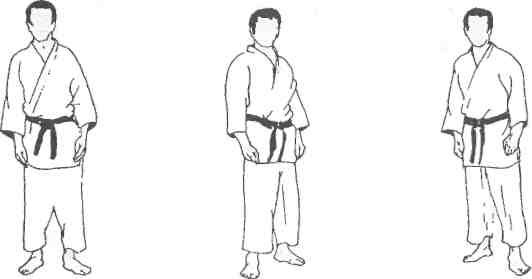 фронтальная                 правая                        левая- Защитные стойки дзюдо (фронтальная, правая, левая)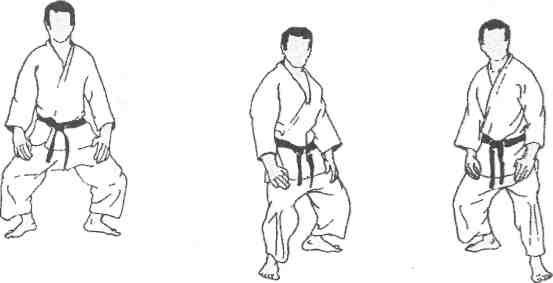 фронтальная                 правая                        левая- Перемещения (попеременным шагом: лицом вперед, спиной вперед; с подшагиванием : лицом вперед, спиной вперед, боком вперед)- Падения- Страховки партнера- Выведение из равновесия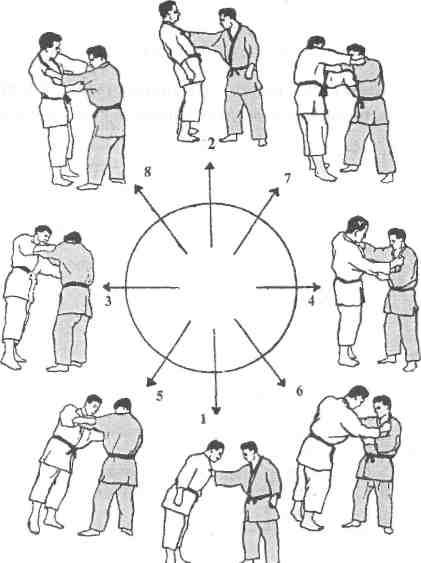 - Виды поворотов 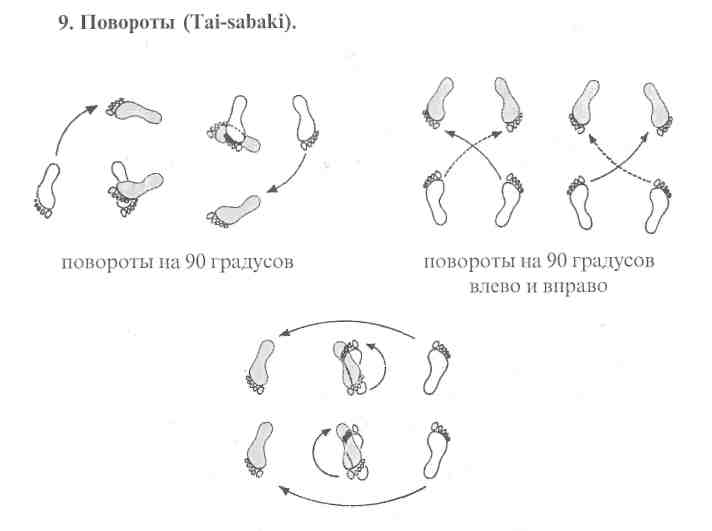 - Классические способы захвата (рукав - отворот, рукав - на спине).- Взаиморасположение- Технические действия в партере (ТД). Подсечка в колено, боковая подсечка, бросок через бедро, задняя подножка.- Способы перехода от ТД в стойке к ТД в партере - Способы переворота в партере  - Защита от удержаний.4.2  Соревновательная подготовкаУчастие в соревнованиях На спортивно-оздоровительном  этапе включаются элементы соревновательной деятельности. На данном этапе рекомендуется использование контрольных соревнований в виде контрольно-педагогических экзаменов на сдачу ступеней «кю». Кроме того, юные спортсмены должны начать соревноваться и в борьбе на татами, но так как учащиеся не выступают в официальных соревнованиях, первый опыт соревновательной практики формируется при сдаче обязательной программы. С этой целью при сдаче экзамена на право ношения пояса определенного цвета может быть рекомендован дифференцированный подход к качеству сдачи нормативных требований.ПРИМЕРНАЯ СХЕМА УЧЕБНО-ТРЕНИРОВОЧНОГО ЗАНЯТИЯДЛЯ СПОРТИВНО-ОЗДОРОВИТЕЛЬНЫХ ГРУПП V. ИНФОРМАЦИОННОЕ ОБЕСПЕЧЕНИЕПриказ Министерства спорта РФ № 1125 от 27 декабря 2013г. «Об утверждении особенностей организации и осуществления образовательной, тренировочной и методической деятельности в области физической культуры и спорта»;Устава муниципального бюджетного учреждения дополнительного образования «Детско-юношеской спортивной школы № 3» (МБУ ДО «ДЮСШ № 3»);Федеральный Закон «Об образовании в Российской Федерации» № 273 –ФЗ  от 29.012.2012 г.;Федеральный Закон «О физической культуре и спорте в Российской Федерации» от 04.12.2007 № 329-ФЗ;Санитарно-эпидемиологические правила и нормативы СанПиН 2.4.4.3172-14 «Санитарно-эпидемиологические требования к устройству, содержанию и организации режима работы образовательных организаций дополнительного образования детей»;Федеральный стандарт спортивной подготовки по дзюдо № 231 от 19.09.2012 г.;Дзюдо: программа  спортивной подготовки для детско-юношеских школ и специализированных детско-юношеских школ олимпийского резерва (Текст)/Национальный Союз дзюдо.-М.: Советский спорт, 2006. – 212 с.Спортивная борьба: Учебное пособие/ В.М. Игуменов, Б.А. Подливаев. - М.: Просвещение, 1993.;Филин В.П., Фомин Н.А. Основы юношеского спорта. – М.:ФиС, 1980.;Никитушкин В.Г. Теория и методика юношеского спорта: учебник/- М.: Физическая культура, 2010 — 208 с.;Никитушкин В.Г. Многолетняя подготовка юных спортсменов: Монография/.- М.: Физическая культура, 2010 — 240.; Менхин Ю.В. Физическое воспитание: теория, методика, практика. - 2-е изд., перераб. И доп. - М: СпортАкадемПресс, Физкультура и спорт, 2006. - 312 с.Приложение 1 Этика поведения дзюдоиста.1.С почтением  относись к тренеру- выслушай и обдумай сказанное тренером;- не обманывай тренера - обманешь себя;- выполняй качественно и полностью заданное упражнение2. Уважай достоинство соперника и партнера.          - не веди грубой и нечестной борьбы;          - помогай партнеру в освоении техники дзюдо;          - не оскорбляй окружающих тебя людей грубой речью и бранью.3. Привязанность к духу дзюдо          - раз я решил заниматься дзюдо, я не откажусь от занятий без серьезных на то оснований;          - не допускать неуважительного отношения к дзюдо4. Кимоно - мое лицо           - в кимоно мне не страшно и не больно;           - кимоно должно быть чистым и не мятым;           - в кимоно вы не имеете права отказаться от приглашения провести поединок, разучить технику, если вы свободны от обязательств перед другими.           - если необходимо поправить кимоно, отвернись от партнера.           - под кимоно не надевают майки5. «ДОЖО» - тренировочный зал для дзюдо          - не опаздывай на тренировки без всяких на то причин;          - содержи татами в порядке и чистоте;          -  к началу тренировки дзюдоист должен быть одет по правилам: пояс должен плотно завязан на узел. Снимать кимоно в течении тренировки запрещено;           - упражнения и борьба происходят исключительно босиком. 6. Соревнования            - соблюдать правила соревнований;            - на татами не обсуждать и не оспаривать решения судей;             - не прибегать к запрещенным способам превосходства над соперником, не допускать грубостей.Приложение 2Ресурсное обеспечение программыМатериально-техническое обеспечение.Занятия по дзюдо проводятся в оборудованном зале на борцовском ковре - татами        Для успешной реализации и  данной программы необходимо следующее оборудование:-татами,- маты борцовские,- канат,- гантели,- скакалки, - кимоно (приобретается учащимися самостоятельно)-гонг.Этап подготовки№Разделы подготовкиСпортивно-оздоровительный этап№Разделы подготовкиВесь период1Общая физическая подготовка16660,2%2Специальная физическая подготовка7828,3%3Технико-тактическая подготовка186,5%4Теоретическая подготовка62,2%5Контрольно- переводные испытания41,4%6Контрольные соревнования-7Инструкторская и судейская практика-8Восстановительные мероприятия-9Медицинское обследование41,4%Общее количество часовОбщее количество часов276№п/пВиды подготовкиМесяцыМесяцыМесяцыМесяцыМесяцыМесяцыМесяцыМесяцыМесяцыМесяцыМесяцыМесяцыВсего часов№п/пВиды подготовкиМесяцыМесяцыМесяцыМесяцыМесяцыМесяцыМесяцыМесяцыМесяцыМесяцыМесяцыМесяцы№п/пВиды подготовкиIXXXIXIIIIIIIIIVVVIVIIVIII1Теоретические занятия1111--11----62Общая физическаяподготовка151516131014151515165171663Специальнаяфизическая подготовка778767888444784Технико-тактическаяподготовка-12323340000185Восстановительныемероприятия------------6Инструкторская исудейская практика------------7Медицинский контроль2248                                                                                                                                                                                                                                                                                                                                                                                                                                                                                                                                                                                                                                                                                                                                                                                                                                                                                                                                                                                                                                                                                                                                                                                                                                                                                                                                                                                                                                                                                                                                                                                                       Зачетные и переводные требования224Всего часовВсего часов272427241824272826292830276Год обученияКоличество часов в неделюКоличество тренировок в неделюОбщее количество часов в годНаполняемость группы (чел)Весь период6327610-30Год обученияМинимальный возраст для зачисленияВыполнение контрольных нормативов по ОФПВыполнение программыУчастие в соревнованияхВесь период10+93-100%1-3 соревнования№п/пНазвание темыКраткое содержание1ПравилатехникибезопасностиСоблюдение правил техники безопасности при занятиях борьбой дзюдо; Соблюдение правил техники безопасности в зале ОФП;Соблюдение правил техники безопасности при выезде насоревнования; УТС; Соблюдение правил техники безопасности во время классификационных соревнований «Открытый ковер».2История исведения о борьбедзюдо, историяшколыОснование и развитие борьбы дзюдо; Выдающиеся спортсмены в этом виде спорта; Правила соревнований по борьбе дзюдо.Участие спортсменов школы в крупных соревнованиях;Ведущие спортсмены школы (ЗМС и МСМК).3Нормативныедокументы исимволикагосударстваЗнакомство с правилами внутреннего распорядка;Правила обучающихся; Знакомство с Уставом школы;Символы и атрибуты государства РФ4ПредупреждениетравматизмаПонятие о травмах и их причинах; Предотвращение травматизма, правильное выполнение технических действий, приемов страховки и самостраховки, правильная экипировка спортсменов и т.д.; Оказание первой медицинской помощи и др.5Врачебныйконтроль.СамоконтрольЗначение врачебного контроля при занятиях борьбой; Сущность самоконтроля и его роль в занятиях спортом. Его формы и содержания и др.6ГигиенаСоблюдение санитарно-гигиенических норм; Личная и общественная гигиена. Гигиенические требования к спортивной форме; Режим питания спортсмена; Соблюдение рационального режима дня с учетом занятий в МБУ ДО «ДЮСШ № 3» и др.7ОсновныесредстваспортивнойтренировкиФизические упражнения;Подготовительные, общеразвивающие и специальные средства разносторонней тренировки.8ФизическаяподготовкаПонятие о физической подготовке;Краткая характеристика основных физических качеств, особенности их развития; Закаливание организма.9ЕдинаявсероссийскаяспортивнаяклассификацияОсновные сведения о ЕВСК;Условия выполнения требований и норм ЕВСК.Морфофункциональные показатели и физические качестваВозраст в годах (мальчики)Возраст в годах (мальчики)Возраст в годах (мальчики)Возраст в годах (мальчики)Морфофункциональные показатели и физические качества78910Быстрота++Скоростно-силовые качества++Выносливость (аэробные возможности)+++Гибкость++++Координационные способности++Равновесие++++Развиваемое физическое качествоКонтрольные упражнения (тесты)БыстротаБег на  (не более 5 с)КоординацияЧелночный бег 3 x 10м (не более 9 с)ВыносливостьБег  (не более 4 мин.)СилаПодтягивание на перекладине (на менее 6 раз)Силовая выносливостьПодъем туловища лежа на спине (не менее 10 раз)Силовая выносливостьСгибание и разгибание рук в упоре лежа (не менее 15 раз)Скоростно-силовые качестваПрыжок в длину с места (не менее )Скоростно-силовые качестваПодтягивание на перекладине за 20 с (не менее 4 раз)Скоростно-силовые качестваПодъем туловища лежа на спине за 20 с (не менее 8 раз)Скоростно-силовые качестваСгибание и разгибание рук в упоре лежа за 20 с (не менее 6 раз)1 годУчастие в соревнованиях по ОФП , в соревнованиях по дзюдо во второй половине учебного года2 годУчастие в соревнованиях по дзюдо 1-2 соревнования 3-5 годУчастие в соревнованиях по дзюдо 2-3  соревнованияхСодержаниеДозировкамин.Методические указанияПодготовительная часть 20 минутПостроение учащихся, постановка задач урока4-5Выполняетсявсей группойПодготовительная часть 20 минутБеговые упражнения5Выполняетсявсей группойПодготовительная часть 20 минутАкробатические упражнения4-5Выполняетсявсей группойПодготовительная часть 20 минутУпражнения общеразвивающего характера7Выполняетсявсей группойПодготовительная часть 20 минутСпециальные упражнения5-6Выполняетсявсей группойОсновная часть Обучение техническим действиям в партере15Борцы распределяютсяпо парам по всей площади татами.Основная часть Активный отдых3Указать характерные ошибки в выполнении.Основная часть Специальные и имитационныеупражнения с партнером6Выполняется всей группойОсновная часть Разучивание, обучение приемам техники борьбы в стойке15Броски выполнять от центра к краю. Обратить внимание на страховку и самостраховку.Основная часть Активный отдых2-3Устранение ошибок, допущенных при выполнении броска.Основная часть Спортивные игры, эстафеты15-20Группа разбивается на команды.Заключительная часть10 минутУпражнения на расслабление,дыхательные упражнения5-6Выполняется всей группойЗаключительная часть10 минутПодведение итогов, разбор тренировки4-5Выполнение целей и задач,поставленных в начале УТЗ. Указать ошибки, отметить наиболее успевающих.